« Урок – это зеркало общей и 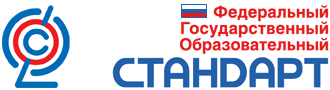 педагогической культуры учителя, мерило его интеллектуального богатства , показатель его кругозора, эрудиции»                                                                              В.А. СухомлинскийТехнологическая карта урокаНовизна современного российского образования требует личностного начала учителя, которое позволяет ему либо урочить, наполняя учеников знаниями умениями и навыками, либо давать урок, развивая понимание этих знаний, умений, навыков, создавая условия для порождения их ценностей и смыслов. Технологическая карта — это новый вид методической продукции, обеспечивающей эффективное и качественное преподавание учебных курсов в школе и возможность достижения планируемых результатов освоения основных образовательных в соответствии с ФГОС второго поколения. 
Технологическая карта предназначена для проектирования учебного процесса по темам.Понятие «технологическая карта» пришло в образование из промышленности. Технологическая карта в дидактическом контексте представляет проект учебного процесса, в котором представлено описание от цели до результата с использованием инновационной технологии работы с информацией. 
Структура технологической карты: название темы с указанием часов, отведенных на ее изучение;планируемые результаты (предметные, личностные, метапредметные);межпредметные связи и особенности организации пространства (формы работы и ресурсы);этапы изучения темы (на каждом этапе работы определяется цель и прогнозируемый результат, даются практические задания на отработку материала и диагностические задания на проверку его понимания и усвоения);контрольное задание на проверку достижения планируемых результатов.
   Технологическая карта позволяет увидеть учебный материал целостно и системно, проектировать образовательный процесс по освоению темы с учётом цели освоения курса, гибко использовать эффективные приёмы и формы работы с детьми на уроке, согласовать действия учителя и учащихся, организовать самостоятельную деятельность школьников в процессе обучения; осуществлять интегративный контроль результатов учебной деятельности.
Создание технологической карты позволяет учителю:
• осмыслить и спроектировать последовательность работы по освоению темы от цели до конечного результата; 
• определить уровень раскрытия понятий на данном этапе и соотнести его с дальнейшим обучением (вписать конкретный урок в систему уроков);
• определить возможности реализации межпредметных знаний (установить связи и зависимости между предметами и результатами обучения); 
• определить универсальные учебные действия, которые формируются в процессе изучения конкретной темы, всего учебного курса; 
• соотнести результат с целью обучения после создания продукта — набора технологических карт.
Преимущества технологической карты:
• использование готовых разработок по темам освобождает учителя от непродуктивной рутинной работы;
• освобождается время для творчества учителя;
• обеспечиваются реальные метапредметные связи и согласованные действия всех участников педагогического процесса;
• снимаются организационно-методические проблемы (молодой учитель, замещение уроков, выполнение учебного плана и т. д.);
• обеспечивается повышение качества образования.
Использование технологической карты обеспечивает условия для повышения качества обучения, так как: 
• учебный процесс по освоению темы (раздела) проектируется от цели до результата;
• используются эффективные методы работы с информацией;
• организуется поэтапная самостоятельная учебная, интеллектуально-познавательная и рефлексивная деятельность школьников;
• обеспечиваются условия для применения знаний и умений в практической деятельности.
На первых порах педагогу сложно создать технологическую карту урока (ее можно рассматривать как мини-проект учителя).Технологическая карта урока, соответствующая требованиям ФГОСОсновные этапы организации учебной деятельностиЦель этапаСодержание педагогического взаимодействияСодержание педагогического взаимодействияСодержание педагогического взаимодействияСодержание педагогического взаимодействияОсновные этапы организации учебной деятельностиЦель этапаДеятельность учителяДеятельность обучающихсяДеятельность обучающихсяДеятельность обучающихсяОсновные этапы организации учебной деятельностиЦель этапаОсновные этапы организации учебной деятельностиЦель этапаПознавательнаяКоммуникативнаяРегулятивная1. Постановка учебных задачСоздание проблемной ситуации. Фиксация новой учебной задачиОрганизовывает погружение в проблему, создает ситуацию разрыва.Пытаются решить задачу известным способом. Фиксируют проблему. Слушают учителя. Строят понятные для собеседника высказыванияПринимают и сохраняют учебную цель и задачу.2. Совместное исследование проблемы.Поиск решения учебной задачи.Организовывает устный коллективный анализ учебной задачи. Фиксирует выдвинутые учениками гипотезы, организует их обсуждение.Анализируют, доказывают, аргументируют свою точку зренияОсознанно строят речевые высказывания, рефлексия своих действийИсследуют условия учебной задачи, обсуждают предметные способы решения3. МоделированиеФиксация в модели существенных отношений изучаемого объекта.Организует учебное взаимодействие учеников (группы) и следующее обсуждение составленных моделей.Фиксируют в графические модели и буквенной форме выделенные связи и отношения.Воспринимают  ответы обучающихсяОсуществляют самоконтроль Принимают и сохраняют учебную цель и задачу.4. Конструирование нового способа действия.Построение ориентированной основы нового способа действия.Организует учебное исследование для выделения понятия.Проводят коллективное исследование, конструируют новый способ действия или формируют понятия.Участвуют в обсуждении содержания материалаПринимают и сохраняют учебную цель и задачу. Осуществляют самоконтроль5. Переход к этапу решения частных задач.Первичный контроль за правильностью выполнения способа действия.Диагностическая работа (на входе), оценивает выполнение каждой операции.Осуществляют работу по выполнению отдельных операций.Учатся формулировать собственное мнение и позициюОсуществляют самоконтроль6. Применение общего способа действия для решения частных задач.Коррекция отработки способа.Организует коррекционную работу, практическую работу, самостоятельную коррекционную работу.Применяют новый способ. Отработка операций, в которых допущены ошибки. Строят рассуждения, понятные для собеседника. Умеют использовать речь для регуляции своего действия Самопроверка. Отрабатывают способ в целом. Осуществляют пошаговый контроль по результату7. Контроль на этапе окончания учебной темы.Контроль.Диагностическая работа (на выходе):- организация дифференцированной коррекционной работы,- контрольно-оценивающая деятельность.Выполняют работу, анализируют, контролируют и оценивают результат.Рефлексия своих действийОсуществляют пошаговый контроль по результату